Ola ! Espero que vos atopedes co ánimo para traballar. O material para alumnos de Física e Química con ACI de 2º de ESO está colocado nas actividades do curso correspondente  BUSCAR EN 2º   ESO A,B,C ou D  exercicios para alumnos con ACI.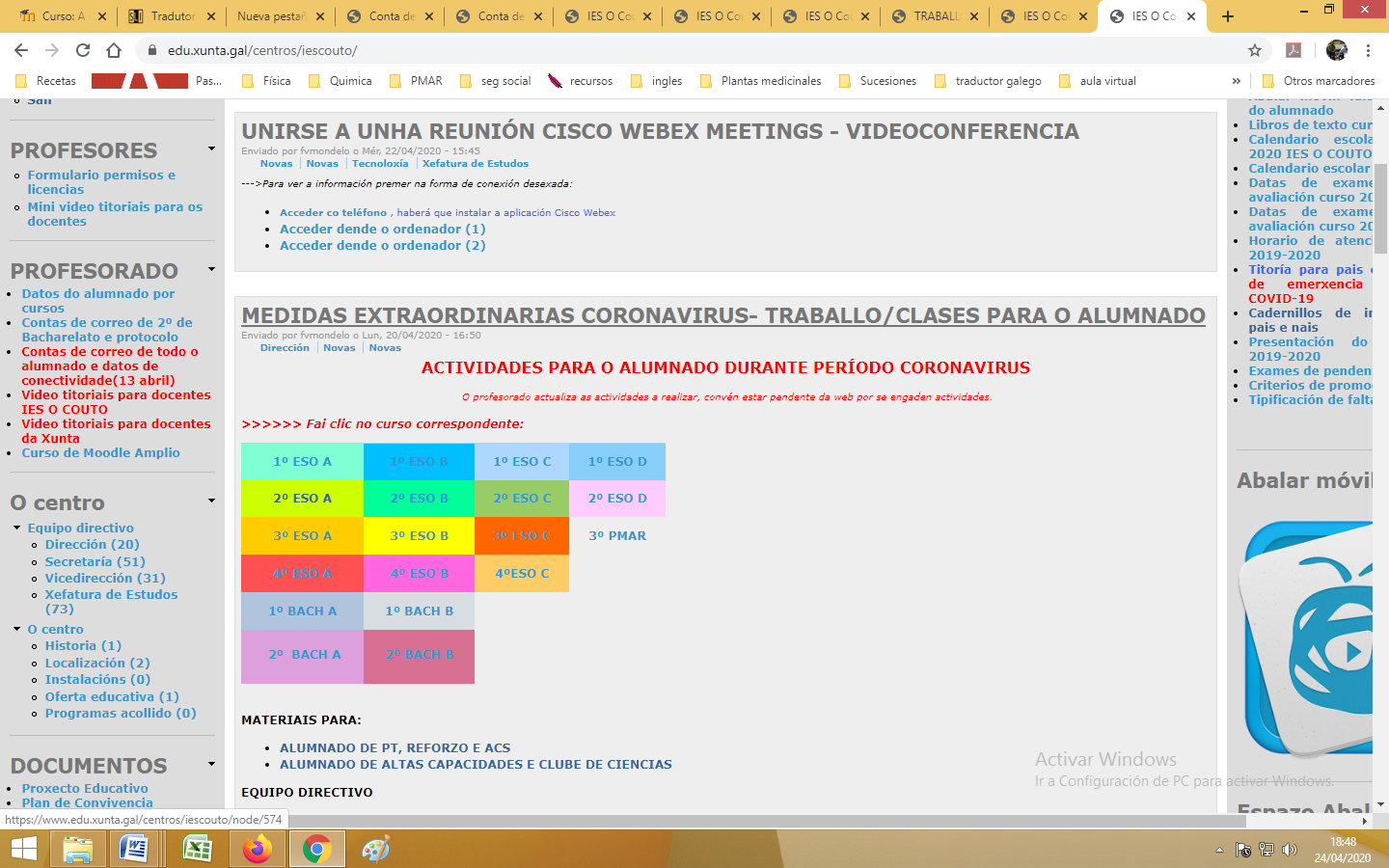 A partir de agora ,os seguintes  boletíns  ,subireinos a  este apartado no que  abrides este documento. Pero , por favor , primeiro facede os anteriores. Preguntádeme calquera dúbida  no correo:fefacarballo@gmail.com